21/12/231)Read the passage carefully and do the T/F task that follows. Provide reasons to justify your answers. 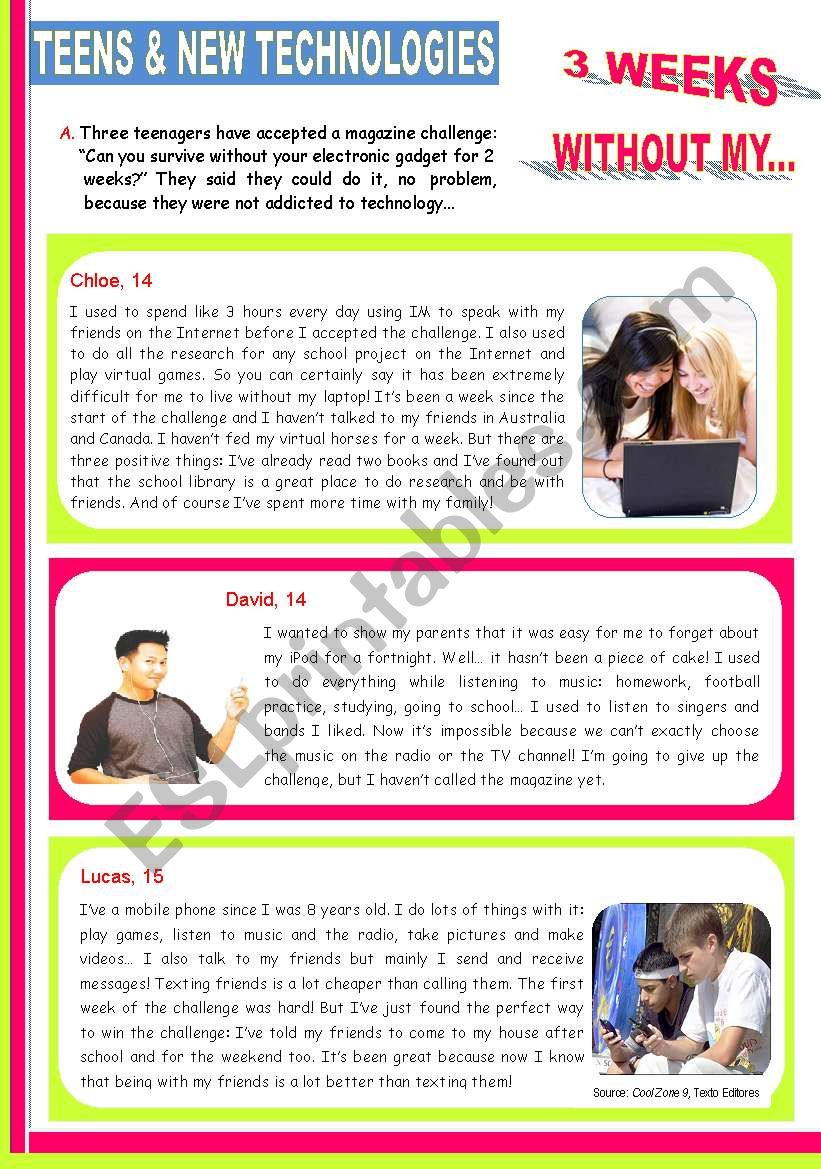 Chloe struggles without her laptop. Chloe managed without her laptop for only 5 days. Chloe has strengthened her relationship with friends and family. David found the refraining from technology easy.David enjoys listening to music on the radio because he can come across interesting songs.David, at the end, admits defeat.Lucas bought his first phone at an early age.Lucas gives in to the lures of technology.Lucas admits that texting to friends is the same as meeting them. https://www.eslprintables.com/vocabulary_worksheets/technologies/new_technologies/_Teens_and_New_Technologies__317771/